Finans- och näringsutskottets betänkandeLånegaranti till säkerhet för lån som Kraftnät Åland Ab upptarLandskapsregeringens budgetförslag BF 2/2022-2023INNEHÅLLSammanfattning	1Landskapsregeringens förslag	1Utskottets förslag	1Utskottets synpunkter	1Ärendets behandling	1Utskottets förslag	2SammanfattningLandskapsregeringens förslagLandskapsregeringen anhåller om en fullmakt från lagtinget att bevilja Kraftnät Åland Ab en landskapsgaranti för ett lån på maximalt 22 miljoner euro. Avsikten är att återbetala det ovannämnda beloppet av lånet från Nordiska investeringsbanken. Låneraten som Kraftnät Åland Ab avser återbetala har ett totalt saldo på 22,6 miljoner euro.Utskottets förslagUtskottet föreslår att fullmakten beviljas i enlighet med landskapsregeringens anhållan.Utskottets synpunkterUtskottet konstaterar att förnyandet av den existerande garantin är en formalitet som kan kopplas till den skrivning som gjordes i lagtingets beslut år 2011 (FNU 9/2010-2011), vilken inte möjliggör att ta upp ett nytt lån hos en annan långivare efter 31.12.2015. Eftersom lånet nu förnyas med en ny kredit hos en långivare som ger förmånligare lånevillkor måste lagtinget bemyndiga landskapsregeringen att ställa ut en ny garanti. Det totala garantiåtagandet till Kraftnät Åland Ab får inte ökas på grund av den nyutställda garantin.Ärendets behandlingLagtinget har den 23 november 2022 inbegärt finans- och näringsutskottets yttrande i ärendet. 	Utskottet har i ärendet hört ministern Roger Höglund, byråchefen Conny Nyholm, budgetplaneraren Robert Lindblom, biträdande finanschefen Runa Tufvesson vid finansavdelningen samt verkställande direktören Conny Rosenberg vid Kraftnät Åland Ab.	I ärendets avgörande behandling deltog ordföranden Jörgen Pettersson, viceordföranden John Holmberg, ledamöterna Nina Fellman, Lars Häggblom, Robert Mansén, Jörgen Strand och Stephan Toivonen.Utskottets förslagMed hänvisning till det anförda föreslår utskottetatt lagtinget bemyndigar landskapsregeringen att utan krav på motsäkerhet men i övrigt på av landskapsregeringen fastställda villkor bevilja Kraftnät Åland Ab en landskapsgaranti såsom proprieborgen till ett belopp uppgående till sammanlagt högst 22 000 000 euro och för detta lån ställda villkor, att landskapsgarantin beviljas för att uppta ett nytt lån med förmånligare villkor och återbetala den första raten av det befintliga lånet samt 	att landskapsgarantin får beviljas för lån som upptas före den 31 december 2022.__________________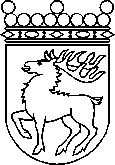 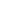 Ålands lagtingBETÄNKANDE nr 1/2022-2023BETÄNKANDE nr 1/2022-2023DatumFinans- och näringsutskottet2022-12-01Till Ålands lagtingTill Ålands lagtingTill Ålands lagtingTill Ålands lagtingTill Ålands lagtingMariehamn den 1 december 2022Mariehamn den 1 december 2022OrdförandeJörgen PetterssonSekreterareSten Eriksson